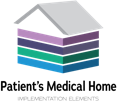 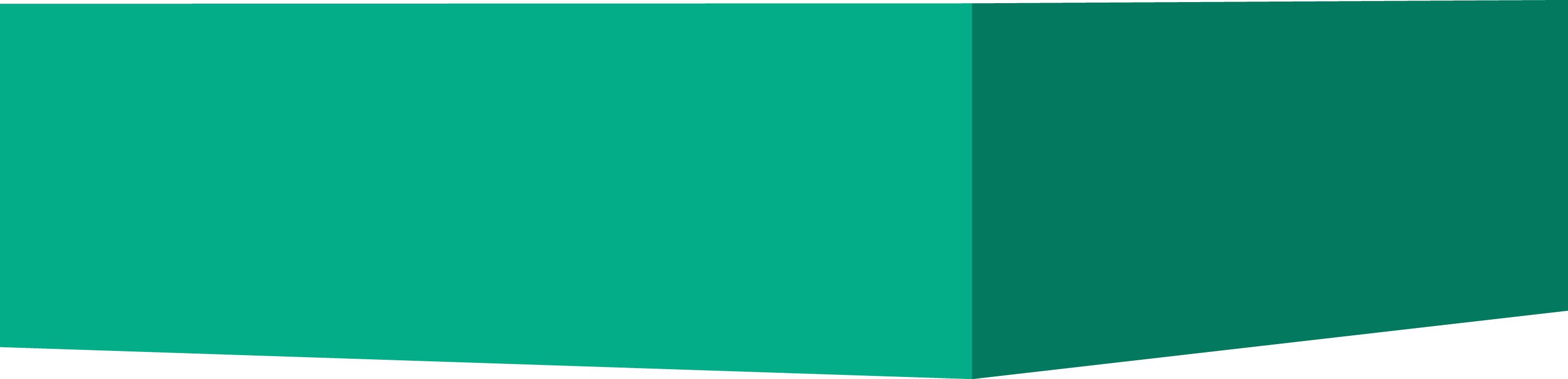 Tips: Organize your change ideas in to groups; some may be related to reminders systems, others related to patient engagement, etc Decide which ideas are most likely to have the most impact with the least effort ... start with these ideas first. To overcome our tendency to start implementing changes before they have been tested, a common way to approach PDSA cycles is to start by considering ‘what could we test next Tuesday with a PDSA?’ Because PDSAs start very small, don’t require unanimous agreement for them. They are designed for learning, and so if some team members predict that the test won’t be effective, that is documented and reviewed along with any predictions of success. Teams may choose to test a change that they think will not be effective if that change requires the least effort ... it guides us to only invest as much energy into the change as we need to and not more. Remember, after every cycle you can decide to Adopt the change, Adapt the change, or Abandon the change! PDSA Common errors:
• Making the test of change too large too quickly
• Not reviewing the PDSA with the team
• Not making a prediction ... we learn more by being surprised! Project Title: Project Title: What question do we want to answer on this PDSA cycle? Is this cycle used to: Develop a change idea, or Test a change idea, or Implement a change idea Plan Plan to answer the question ‘who will do what when and where?’ Plan for collection of data; who, what, when, where.
Prediction of results of this cycle: Plan Plan to answer the question ‘who will do what when and where?’ Plan for collection of data; who, what, when, where.
Prediction of results of this cycle: Do Carry out the PDSA cycle, collect data, and begin analysis. Do Carry out the PDSA cycle, collect data, and begin analysis. Study Compare data to predictions: Summarize what was learned: Study Compare data to predictions: Summarize what was learned: Act Do we want to:Adopt this change, or Adapt this change, or Abandon this change. Plan for the next cycle: 